The Christadelphian Culture: What makes us unique?What are the special positive things that make being Christadelphian different to other religions?How does knowing and believing God’s plan and purpose impact on our life and influence the decisions we make?Why do you think some people have a negative view of Christadelphian’s and what can we do about it?IF you could change ONE thing at school to make it a better place while we wait for Christ’s return, what would it be?To help you answer the above questions, talk to your friends, parents and teachers etc.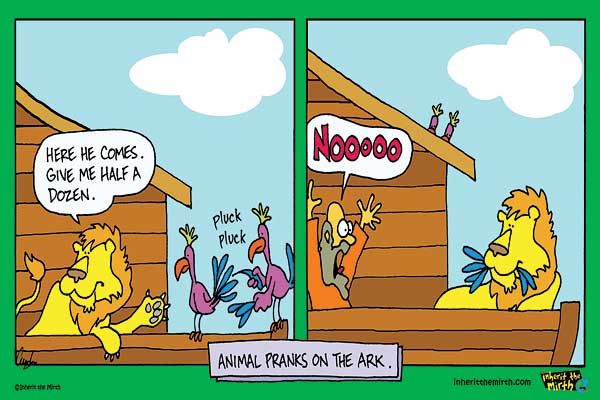 